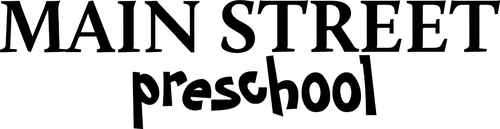 Student Enrollment Check List Childs Name: ______________________________________________                                                  Date of Birth: _____________________________________________Each student must complete the following prior to their first day of attendance:“Child Enrollment and Health Information for Child Care” (ODJFS Form: JFS 01234)This form includes dietary restrictions and emergency transportation authorization“Child Medical Statement for Child Care” (ODJFS Form: JFS 01305)To be completed by a licensed medical professionalExam date is good for 13 months.For example: if your child’s exam was performed on 9/18/2020, it is only good until 10/18/2021. After that date, an updated exam is necessary.Emergency Contact FormAuthorized Pick-Up FormPhotography Authorization Form Water Activity Authorization FormFinancial AgreementPayment information formGiven “Center Parent Information” formIf Applicable: “Request for Administration of Medication for Child Care” (ODJFS Form: JFS 01217)“Child Medical/Physical Care Plan for Child Care” (ODJFS Form: JES 01236)Custody documentation